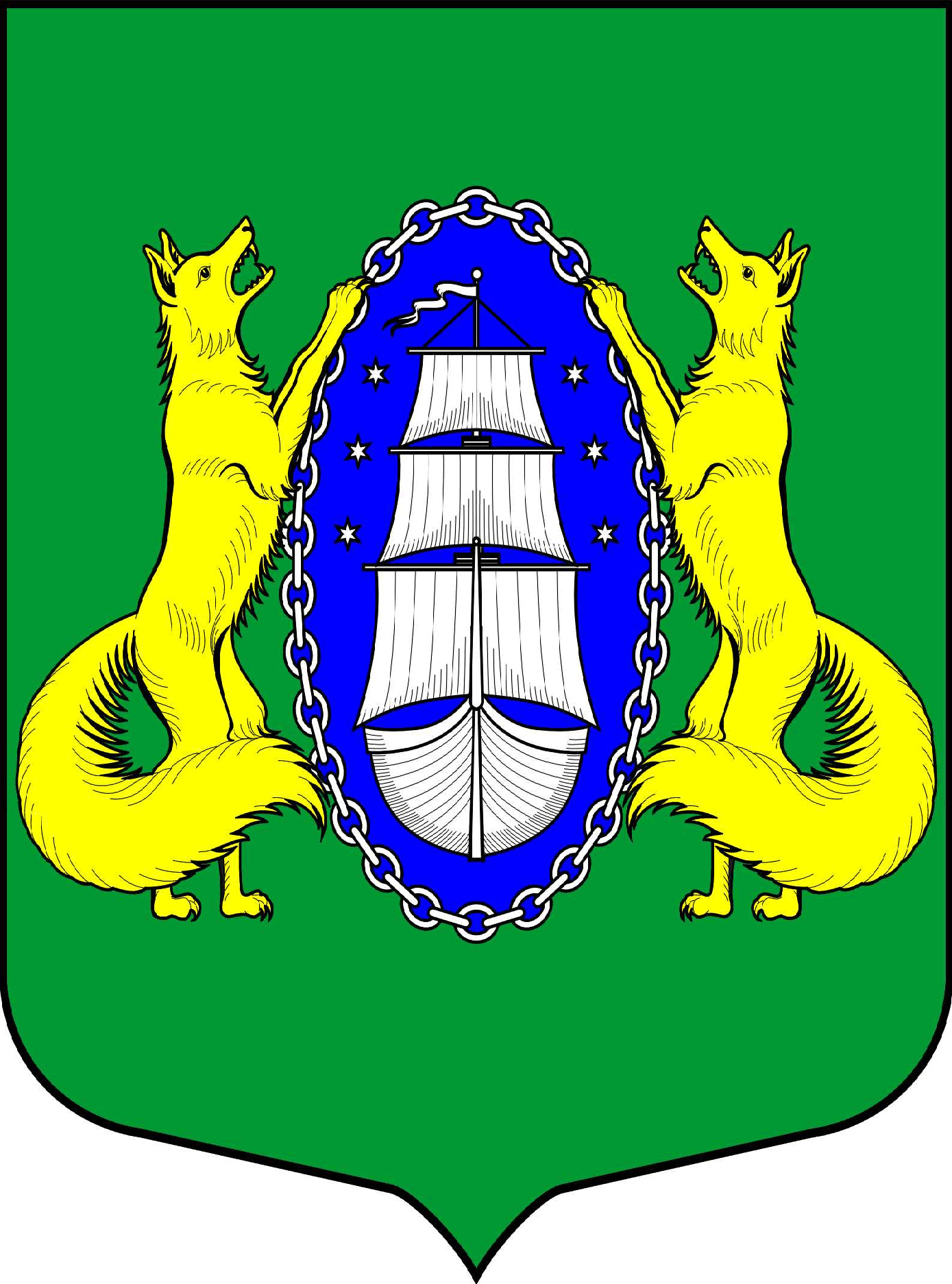 МУНИЦИПАЛЬНОЕ ОБРАЗОВАНИЕ ПОСЕЛОК ЛИСИЙ НОСМЕСТНАЯ АДМИНИСТРАЦИЯПОСТАНОВЛЕНИЕ26.05.2022 г.                                                                                                                                   № 35-пСанкт-ПетербургВ соответствии с Бюджетным кодексом Российской Федерации, федеральным законом от 06.10.2003 г. № 131-ФЗ "Об общих принципах организации местного самоуправления в Российской Федерации", Уставом муниципального образования пос. Лисий Нос, на основании «Порядка формирования муниципального задания и финансового обеспечения выполнения муниципального задания в муниципальном образовании поселок Лисий Нос», утвержденного постановлением местной администрации муниципального образования пос. Лисий Нос от 21.07.2021 г. № 51-п, и постановления местной администрации муниципального образования пос. Лисий Нос от 03.03.2022 г. № 8-п «О внесении изменений в постановление от 21.07.2021 № 51-п «Об утверждении Порядка формирования муниципального задания и финансового обеспечения выполнения муниципального задания в муниципальном образовании поселок Лисий Нос» ПОСТАНОВЛЯЕТ:Внести в постановление местной администрации от 04.10.2021 года № 88-п «Об утверждении «Муниципального задания для Муниципального казенного учреждения «Лисий Нос» по обеспечению условий для развития на территории муниципального образования пос. Лисий Нос физической культуры и массового спорта, организации и проведению официальных физкультурных мероприятий, физкультурно-оздоровительных мероприятий и спортивных мероприятий муниципального образования» на 2022 - 2024 годы», изменения, изложив Приложение № 1 согласно Приложению к настоящему постановлению.Со дня вступления настоящего Постановления, признать Постановление местной администрации Муниципального образования поселок Лисий Нос от 25.03.2022 года № 15-п «О внесении изменений в постановление местной администрации от 04.10.2021 года № 88-п «Об утверждении «Муниципального задания для Муниципального казенного учреждения «Лисий Нос» по обеспечению условий для развития на территории муниципального образования пос. Лисий Нос физической культуры и массового спорта, организации и проведению официальных физкультурных мероприятий, физкультурно-оздоровительных мероприятий и спортивных мероприятий муниципального образования» на 2022 - 2024 годы» утратившим силу.Настоящее постановление вступает в силу с момента подписания.Контроль за исполнением настоящего постановления возложить на главу местной администрации.Глава местной администрации                                                                                         Тремасова Л.В.Приложение
к постановлению местной администрациимуниципального образования пос. Лисий Носот 26.05.2022 года № 35-пМУНИЦИПАЛЬНОЕ ЗАДАНИЕ ДЛЯ МУНИЦИПАЛЬНОГО КАЗЕННОГО УЧРЕЖДЕНИЯ «ЛИСИЙ НОС» ПО ОБЕСПЕЧЕНИЮ УСЛОВИЙ ДЛЯ РАЗВИТИЯ НА ТЕРРИТОРИИ МУНИЦИПАЛЬНОГО ОБРАЗОВАНИЯ САНКТ-ПЕТЕРБУРГАПОСЕЛОК ЛИСИЙ НОС ФИЗИЧЕСКОЙ КУЛЬТУРЫ И МАССОВОГО СПОРТА, ОРГАНИЗАЦИИ И ПРОВЕДЕНИЮ ОФИЦИАЛЬНЫХ ФИЗКУЛЬТУРНЫХ МЕРОПРИЯТИЙ, ФИЗКУЛЬТУРНО-ОЗДОРОВИТЕЛЬНЫХ МЕРОПРИЯТИЙ И СПОРТИВНЫХ МЕРОПРИЯТИЙ МУНИЦИПАЛЬНОГО ОБРАЗОВАНИЯВ 2022 - 2024 ГОДАХРазработана: местной администрацией муниципального образования поселок Лисий НосГлава местной администрациимуниципального образования поселок Лисий Нос______________________ Тремасова Л.В.УТВЕРЖДАЮГлава местной администрациимуниципального образования поселок Лисий Нос26.05.2022 года МУНИЦИПАЛЬНОЕ ЗАДАНИЕна оказание муниципальных услуг (выполнение работ)_________________МКУ "Лисий Нос"__________________(наименование подведомственного муниципального казенного учреждения) 2022 -2024 годыКБК: 993 1101 00200 00012 240Раздел по обеспечению условий для развитияна территории МО пос. Лисий Нос физической культуры и массового спорта, организация и проведение официальных физкультурных мероприятий, физкультурно-оздоровительных мероприятий и спортивных мероприятий муниципального образованияНаименование муниципальной услуги (работы).Лыжня России 2022Лыжня Лисьего Носа 2022Велопробег 2022Турнир по волейболуТурнир по настольному теннисуТурнир по боулингуУчастие в турнирах Санкт-Петербурга и Ленинградской областиСоревнования по дартсуКросс Лисьего НосаСпортивный фестиваль «Консенсус»Организация и проведение мероприятий по теннисуТурнир по флорболуВеселые стартыСоревнования по общей физической подготовкеСоревнования по художественной гимнастикеСоревнования по скандинавской ходьбеАренда спортивного помещения для проведения занятийПриобретение спортивного инвентаряСоревнования по воркаутуИтого 19 услуг и мероприятий.2. Категории физических и (или) юридических лиц, являющихся потребителями муниципальной услуги (с учетом формы оказания муниципальной услуги) <1>.Все возрастные категории населения.3. Показатели, характеризующие качество и(или) объем (содержание) оказываемой услуги (выполняемой работы).Показатели, характеризующие объем оказываемой муниципальной услуги (выполняемой работы) 2022 год.Таблица 1	ИТОГО: 1 375, 0 тыс. руб.Показатели, характеризующие объем оказываемой муниципальной услуги (выполняемой работы) 2023 год.ИТОГО: 1 695, 2 тыс. руб.Показатели, характеризующие объем оказываемой муниципальной услуги (выполняемой работы) 2024 год.ИТОГО: 1 764, 7 тыс. руб.Содержание муниципальной услуги (работы) _________Исполнение услуг в соответствии с планом-графиком Заказчика___________________________________________________________________(приводится описание основных процедур оказания муниципальной услуги (выполнения работы), периодичность их выполнения)    Показатели, характеризующие качество оказываемой муниципальной услуги (выполняемой работы):Таблица 2    4. Порядок оказания муниципальной услуги: Оказание услуг происходит в соответствии с нормативными актами:- Федеральный закон от 04 декабря 2007 года №329-ФЗ "О физической культуре и спорте в Российской Федерации".- Закон Санкт-Петербурга от 23.09.2009 г. № 420-79 "Об организации местного самоуправления в Санкт-Петербурге". - Устав МО пос. Лисий Нос.-Положение "О порядке реализации вопроса местного значения "Обеспечение условий для развития на территории МО пос. Лисий Нос физической культуры и массового спорта, организация и проведение официальных физкультурных мероприятий, физкультурно-оздоровительных мероприятий и спортивных мероприятий МО.- Федеральный закон № 44-ФЗ от 5 апреля 2013 года «О контрактной системе в сфере закупок товаров, работ, услуг для обеспечения государственных и муниципальных нужд».- Бюджетный кодекс Российской Федерации.    5.  Предельные  цены  (тарифы)   на   оплату  муниципальной  услуги физическими  или  юридическими  лицами  в  случае,  если  законодательством Российской Федерации предусмотрено ее  оказание  на  платной  основе,  либо порядок установления  указанных  цен  (тарифов)  в  случаях,  установленных законодательством Российской Федерации: <5>													Таблица 3  6. Требования к результатам оказания муниципальной услуги (выполнения работы). Обеспечение условий для укрепления здоровья жителей МО пос. Лисий Нос.- Развитие инфраструктуры физической культуры и спорта.-Увеличение количества участников спортивно-массовых мероприятий. -Увеличение информированности жителей МО о возможностях заниматься физической культурой и спортом по месту жительства на 5 % по сравнению с прошлым годом.- Расширение спектра информационного воздействия с целью пропаганды здорового образа жизни (не менее 5-ти ресурсов).7. Порядок контроля за исполнением муниципального задания, в том числе условия и порядок досрочного прекращения исполнения муниципального задания:    Формы контроля ____сравнительный анализ фактических и плановых значений количественных и качественных показателей, указанных в муниципальном задании_______________________________________________    Процедуры контроля __проверка фактически выполненных работ, документальная проверка и иные виды проверок____________________    Периодичность проведения контрольных мероприятий ___1 раз в квартал________________    Условия досрочного прекращения исполнения муниципального задания по соглашению Заказчика и Исполнителя, ликвидация Исполнителя, нецелевое использование бюджетных средств Исполнителем и иные случаи в соответствии с действующим законодательством______________________________________________Порядок досрочного прекращения исполнения муниципального задания __в соответствии с действующим законодательством 8. Требования к отчетности об исполнении муниципального задания:    Формы отчетности ___в соответствии с приложением №2_постановления МА МО пос. Лисий Нос № 18-п   от 25.11.2019  Об утверждении Порядка формирования муниципальных заданий для муниципальных казенных учреждений, подведомственных местной администрации муниципального образования поселок Лисий Нос и финансового обеспечения выполнения муниципальных заданий___________________________________    Периодичность представления отчетности об исполнении муниципального задания ___1 раз в год__________________________________.9.  Иная информация, необходимая   для   исполнения (контроля   за исполнением) муниципального задания.--------------------------------<1> Данный пункт заполняется при установлении требований к оказанию муниципальной(ых) услуги (услуг) физическим и(или) юридическим лицам.<2> Значения показателей за текущий финансовый год указываются плановые либо фактические при наличии информации.<3> <6> Значения показателей за текущий финансовый год указываются плановые либо фактические при наличии информации.<4> <5> Данные пункты заполняются при установлении требований к оказанию муниципальной(ых) услуги (услуг) физическим и(или) юридическим лицам.О внесении изменений в постановление местной администрации от 04.10.2021 года № 88-п «Об утверждении «Муниципального задания для Муниципального казенного учреждения «Лисий Нос» по обеспечению условий для развития на территории муниципального образования пос. Лисий Нос физической культуры и массового спорта, организации и проведению официальных физкультурных мероприятий, физкультурно-оздоровительных мероприятий и спортивных мероприятий муниципального образования» на 2022 - 2024 годы»Nп/пНаименованиепоказателяВид источника финансированияЕдиницаизмеренияОбъем финансирования(выполнения работ) тыс. руб.Объем финансирования(выполнения работ) тыс. руб.Nп/пНаименованиепоказателяВид источника финансированияЕдиницаизмерениятекущийфинансовыйгодотчетныйфинансовыйгод <2>1	234561 Лыжня России 2022Бюджет МО п. Лисий Нос на 2022 год17,62Лыжня Лисьего Носа 2022Бюджет МО п. Лисий Нос на 2022 год116,93Велопробег 2022Бюджет МО п. Лисий Нос на 2022 год110,04Турнир по волейболуБюджет МО п. Лисий Нос на 2022 год220,05Турнир по теннисуБюджет МО п. Лисий Нос на 2022 год110,06Турнир по боулингуБюджет МО п. Лисий Нос на 2022 год122,07Участие в турнирах Санкт-Петербурга и Ленинградской областиБюджет МО п. Лисий Нос на 2022 год120,08Соревнования по дартсуБюджет МО п. Лисий Нос на 2022 год110,09Кросс Лисьего НосаБюджет МО п. Лисий Нос на 2022 год110,210Спортивный фестиваль «Консенсус»Бюджет МО п. Лисий Нос на 2022 год1220,011Организация и проведение мероприятий по теннисуБюджет МО п. Лисий Нос на 2022 год12752,512Турнир по флорболуБюджет МО п. Лисий Нос на 2022 год110,013Веселые стартыБюджет МО п. Лисий Нос на 2022 год152,414Соревнования по общей физической подготовкеБюджет МО п. Лисий Нос на 2022 год14,015Соревнования по художественной гимнастикеБюджет МО п. Лисий Нос на 2022 год150,016Соревнования по скандинавской ходьбеБюджет МО п. Лисий Нос на 2022 год110,517Аренда спортивного помещения для проведения занятийБюджет МО п. Лисий Нос на 2022 год592,918Приобретение спортивного инвентаряБюджет МО п. Лисий Нос на 2022 год153,019Соревнования по воркаутуБюджет МО п. Лисий Нос на 2022 год13,0Nп/пНаименованиепоказателяВид источника финансированияЕдиницаизмеренияОбъем финансирования(выполнения работ)Объем финансирования(выполнения работ)Nп/пНаименованиепоказателяВид источника финансированияЕдиницаизмерениятекущийфинансовыйгодотчетныйфинансовыйгод <2>1	234561 Лыжня России 2023Бюджет МО п. Лисий Нос на 2023 год160,02Лыжня Лисьего Носа 2023Бюджет МО п. Лисий Нос на 2023 год160,03Велопробег 2023Бюджет МО п. Лисий Нос на 2023 год115,04Турнир по футболуБюджет МО п. Лисий Нос на 2023 год355,05Турнир по пляжному волейболуБюджет МО п. Лисий Нос на 2023 год220,06Турнир по волейболуБюджет МО п. Лисий Нос на 2023 год235,07Турнир по настольному теннисуБюджет МО п. Лисий Нос на 2023 год115,08Турнир по боулингуБюджет МО п. Лисий Нос на 2023 год130,09Фестиваль «Звезды на льду»Бюджет МО п. Лисий Нос на 2023 год150,010Участие в турнирах Санкт-Петербурга и Ленинградской областиБюджет МО п. Лисий Нос на 2023 год550,011Соревнования по дартсуБюджет МО п. Лисий Нос на 2023 год110,012Кросс Лисьего НосаБюджет МО п. Лисий Нос на 2023 год210,013Спортивный фестиваль «Консенсус»Бюджет МО п. Лисий Нос на 2023 год1260,214Соревнования по теннисуБюджет МО п. Лисий Нос на 2023 год330,015Организация и проведение мероприятий по теннисуБюджет МО п. Лисий Нос на 2023 год207700,016Турнир по флорболуБюджет МО п. Лисий Нос на 2023 год210,017Веселые стартыБюджет МО п. Лисий Нос на 2023 год10160,018Турнир по хоккею с мячомБюджет МО п. Лисий Нос на 2023 год15,019Аренда спортивного помещения для проведения занятий Бюджет МО п. Лисий Нос на 2023 год1120,0Nп/пНаименованиепоказателяВид источника финансированияЕдиницаизмеренияОбъем финансирования(выполнения работ)Объем финансирования(выполнения работ)Nп/пНаименованиепоказателяВид источника финансированияЕдиницаизмерениятекущийфинансовыйгодотчетныйфинансовыйгод <2>1	234561 Лыжня России 2024Бюджет МО п. Лисий Нос на 2024 год165,02Лыжня Лисьего Носа 2024Бюджет МО п. Лисий Нос на 2024 год165,03Велопробег 2024Бюджет МО п. Лисий Нос на 2024 год115,04Турнир по футболуБюджет МО п. Лисий Нос на 2024 год360,05Турнир по пляжному волейболуБюджет МО п. Лисий Нос на 2024 год225,06Турнир по волейболуБюджет МО п. Лисий Нос на 2024 год235,07Турнир по настольному теннисуБюджет МО п. Лисий Нос на 2024 год115,08Турнир по боулингуБюджет МО п. Лисий Нос на 2024 год130,09Фестиваль «Звезды на льду»Бюджет МО п. Лисий Нос на 2024 год155,010Участие в турнирах Санкт-Петербурга и Ленинградской областиБюджет МО п. Лисий Нос на 2024 год555,011Соревнования по дартсуБюджет МО п. Лисий Нос на 2024 год115,012Кросс Лисьего НосаБюджет МО п. Лисий Нос на 2024 год215,013Спортивный фестиваль «Консенсус»Бюджет МО п. Лисий Нос на 2024 год1270,714Соревнования по теннисуБюджет МО п. Лисий Нос на 2024 год335,015Организация и проведение мероприятий по теннисуБюджет МО п. Лисий Нос на 2024 год207710,016Турнир по флорболуБюджет МО п. Лисий Нос на 2024 год210,017Веселые стартыБюджет МО п. Лисий Нос на 2024 год10162,018Турнир по хоккею с мячомБюджет МО п. Лисий Нос на 2024 год17,019Аренда спортивного помещения для проведения занятий Бюджет МО п. Лисий Нос на 2024 год1120,0Nп/пНаименованиепоказателяЕдиницаизмеренияЗначение показателяЗначение показателяNп/пНаименованиепоказателяЕдиницаизмеренияотчетныйфинансовый годтекущийфинансовый год123451Информированность населения МО пос. Лисий Нос%75%2Количество жителей, участвующих в спортивных мероприятияхЧел.Не менее 25003Расширение спектра информационного воздействия с целью пропаганды здорового образа жизниИсточник информированияне менее 6-ти ресурсовЕдиница измеренияПредельная цена (тариф), руб.Предельная цена (тариф), руб.Единица измеренияОтчетный финансовый годТекущий финансовый год<6>123000